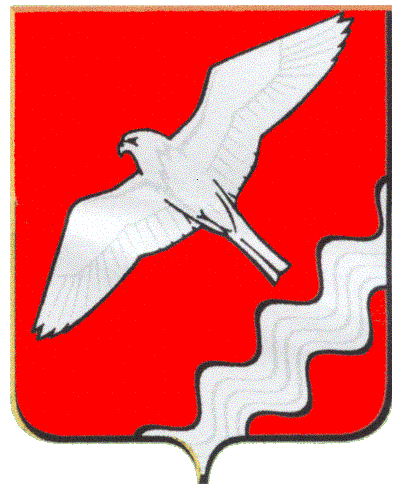 ГЛАВА МУНИЦИПАЛЬНОГО ОБРАЗОВАНИЯ КРАСНОУФИМСКИЙ ОКРУГПОСТАНОВЛЕНИЕот 28.03.2017 г. № 31г. КрасноуфимскВ соответствии с Приказом Министерства строительства и развития инфраструктуры Свердловской области от  27.11.2015 г. № 470-П «Об утверждении методических рекомендаций для органов местного самоуправления муниципальных образований, расположенных на территории Свердловской области, по определению средней рыночной стоимости одного квадратного метра общей площади жилых помещений для обеспечения жильем отдельных категорий граждан» (в ред. от 23.05.2016 № 331 – П), руководствуясь ст. 26 Устава Муниципального образования Красноуфимский округПОСТАНОВЛЯЮ: Внести изменения в состав комиссии по определению средней рыночной стоимости одного квадратного метра жилого помещения, сложившейся в границах МО Красноуфимский округ, изложив его в новой редакции (прилагается). Разместить данное постановление на официальном сайте Муниципального образования Красноуфимский округ. Контроль за исполнением настоящего постановления возложить на заместителя главы Администрации МО Красноуфимский округ по строительству и ЖКХ Петухова Д.А. ГлаваМуниципального образованияКрасноуфимский округ                                                                    О.В. РяписовПриложение  к постановлению главы Муниципального образования Красноуфимский округ от 28.03.2017 г. № 31СОСТАВКомиссии по определению средней  рыночной стоимости одного квадратного метра жилого помещения,  сложившейся в границах МО Красноуфимский округО внесении изменений в состав комиссии, утвержденный постановлением главы МО Красноуфимский округ от 25.12.2015 года № 128 «Об утверждении состава комиссии по определению средней  рыночной стоимости одного квадратного метра жилого помещения, сложившейся в границах МО Красноуфимский округ»Ф.И.О.ДолжностьПредседатель комиссииРяписов Олег ВикторовичГлава МО Красноуфимский округСекретарьВедущий специалист комитета по экономикеЧлены комиссииПетухов Дмитрий АрсентьевичЗаместитель главы Администрации МО Красноуфимский округ по строительству и ЖКХ, заместитель председателя комиссииПастухова Галина АнатольевнаЗаместитель главы Администрации МО Красноуфимский округ по экономическим вопросамШвалёв Виталий Иванович Председатель Комитета по управлению имуществом МО Красноуфимский округКузнецова Наталья Николаевна Председатель комитета по экономике Администрации МО Красноуфимский округ